Урок ИЗО ИЗОБРАЖЕНИЕ ФИГУРЫ ЧЕЛОВЕКА
В ИСТОРИИ ИСКУССТВА
(7 класс)Цели: познакомить учащихся с представлениями о красоте человека в истории искусства; развивать творческую и познавательную активность; воспитывать нравственно-эстетическое отношение к миру и любовь к искусству.Тип урока: изучение нового материала.Вид урока: беседа, самостоятельная работа.Методы обучения: диалогический, репродуктивный, сравнения.Приёмы преподавания: беседа, постановка вопросов, демонстрация.Приёмы учения: наблюдение, слушание, ответы на вопросы, выполнение самостоятельной графической работы.Зрительный ряд: иллюстрации и репродукции произведений различных жанров и периодов с изображением фигуры человека.1. Наскальная живопись эпохи мезолита.2. «Палеолические Венеры».3. Фрески Древнего Египта.4. Рельефное изображение на парадном троне Тутанхамона.5. Мирон. «Дискобол». Древняя Греция.6. Голова императора Каракаллы. Рим.7. Скульптуры с изображением древнегреческих атлетов.8. Микеланджело «Давид».9. Микеланджело «Автопортрет».10. Джорджоне «Юдифь».11. Рафаэль Санти «Сикстинская мадонна».12. Пластов «Весна».Задание для самостоятельной работы: написать мини-сочинение на тему «Красивый человек – какой он?».Ход урокаI. Организационная часть.Подготовка учащихся к работе на уроке. Приветствие учащихся.II. Актуализация мотивации опорных знаний.Учитель. Тема сегодняшнего урока – «Изображение фигуры человека в истории искусства». В ходе нашей беседы мы узнаем, как представляли разные народы в разные времена красоту человека в жизни и искусстве. Задумайтесь и вы над вопросом: «Красивый человек – какой он?»III. Изучение нового материала.Учитель. Человек всегда был и остаётся главной темой изобразительного искусства. Многообразные художественные формы произведений живописи, скульптуры, графики позволяют судить об эстетических вкусах и художественных предпочтениях той или иной культуры.Среди сохранившихся древних изображений интересны статуэтки женских, так называемых «палеолитических Венер». (Показ статуэток или их изображений.)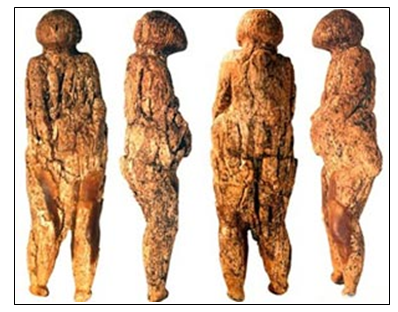 Эти небольшие скульптурки демонстрируют как мастерство исполнения, так и примитивность. Широкие бёдра, увеличенные груди, большой живот, нет даже лица. Как вы думаете, почему женщину изображали таким образом?Ученики. Потому что в отличие от мужчин женщина могла рожать детей. Широкие бёдра и увеличенные груди как раз говорят об этом.Учитель. Совершенно верно. Высеченные из мягкого камня «палеолитические Венеры» носили культовый характер и почитались как святыни. Это обобщённый образ хранительницы очага, символ плодородия. Несмотря на внешний примитивизм и условный характер изображения, они воспринимаются как подлинное творение искусства, настоящий гимн женщине.Мужской образ встречался только в наскальных росписях в сценах охоты. Их фигуры изображались условно, схематично. Для древнего художника человек был воплощением движения.А вот совсем другое изображение человека. В своём искусстве древнеегипетские художники перешли от обобщённого образа к конкретному. Что в изображении человека вам кажется неестественным? (Демонстрация видеоряда.)Ученик. Неестественными кажутся позы людей. На изображении они слишком скованны.Учитель. Действительно, нас как зрителей смущает необычная на первый взгляд «пластичность» фигуры – плечи развёрнуты в фас, а голова и ноги в профиль. Однако такое положение фигуры не лишает её выразительности, даёт возможность рассмотреть человека с разных точек зрения, способствует целостному восприятию индивидуализированного образа, получению наиболее полной информации об изображённом. Однако при всём техническом совершенстве явственно просматривается схематичность в построении всей фигуры.Художники Древнего Египта изображали людей по канонам. Канон – свод правил и законов, которыми должен был руководствоваться художник при построении рисунка, – регламентировал в Древнем Египте своеобразный критерий красоты. Учитель. Перед вами произведения уже другой эпохи. Где и когда они были созданы? (Демонстрация видеоряда.)Ученик. Это произведения античной Греции.Учитель. Античное искусство Греции и Рима показывает красоту физически совершенного человека. В образе юноши-атлета воплощены черты прекрасного и гармонически развитого человека, в котором красота физически тренированного тела сочетается с нравственной чистотой и духовным благородством. Энергичным, мощным движением левого плеча вперёд он приготовился к метанию диска. При этом он испытывает колоссальную физическую нагрузку, но внешне остаётся спокоен и сдержан. Создаётся впечатление, что скульптора интересует не столько физическое усилие атлета, сколько его волевая сосредоточенность и сила духа. В III в. в скульптурных портретах Римской империи всё чаще предстают образы новой исторической эпохи. Грубые, жестокие и честолюбивые властители Рима становятся главными объектами изображения.С иным акцентом выполнена римская статуя Октавиана Августа – это идеализированный памятник могущественному правителю.Тщедушный болезненный первый император изображается атлетически сложенным, «богоподобным человеком».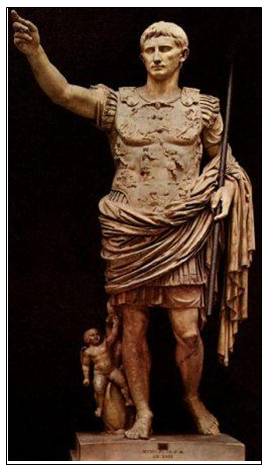 В 27 г. до. н. э. Октавиан получил от сената титул Августа, то есть «священного, сына божественного отца отечества, потомка Энея и Венеры». Для усиления эффекта величия скульптор позаимствовал композиционное решение у скульптора Фидия, изваявшего статую бога Зевса из Олимпии. Несмотря на всю монументальность и парадность статуи Октавиана, скульптор сумел запечатлеть портретное сходство, своеобразный тип лица и характерную причёску императора, подчеркнуть его решительность и целеустремлённость.Духовная и физическая красота человека – главная тема творчества великого итальянского художника и скульптора эпохи Возрождения Микеланджело. Его «Давид» – величественный и прекрасный юноша, исполненный беспредельной отваги, решимости, благородства. Он спокоен, однако чувствуется его готовность приложить все усилия для борьбы со злом, для победы справедливости. Это подлинный монумент героической личности, человеку, духовно и физически совершенному. (Демонстрация видеоряда.)Микеланджело ваяет свою скульптуру из мрамора. Большая глыба камня имела дефекты, в ней были трещины, и никто не верил, что из этой громады можно что-либо сделать. Но художник взялся за работу, тщательно продумал будущий пластический образ и смог «извлечь» из мраморного монолита великий немеркнущий образ. Давид – известный библейский герой, каким подвигом он себя прославил? Как вы думаете, почему для осуществления своего замысла Микеланджело обратился к древним образам?Ученик. Согласно легенде Давид (всего лишь пастух, впоследствии мудрый правитель) убил великана Голиафа, сразив его камнем, пущенным из пращи. Он защитил свой народ и стал его справедливым правителем. Микеланджело создал статую как идеал гражданственности, в котором он видел спасение униженной Родины.Учитель. Эпоха итальянского Возрождения подарила миру множество живописных произведений. Написанная Джорджоне «Юдифь» утверждает идеал эпохи, который нашёл выражение в картине через красоту и утончённость женского образа, певучесть линейных и красочных сочетаний. (Демонстрация репродукции.)«Юдифь» – одна из ранних работ художника. Она посвящена библейской героине. Кто может рассказать о её подвиге?Ученик. Юдифь спасла свой народ от нашествия врагов. Тайно пробравшись во вражеский лагерь и пробыв там три дня, она сумела обезглавить опьянённого полководца Олоферна. Войско неприятеля отступило. Отрубленную голову противника героиня преподнесла в дар жителям своего города.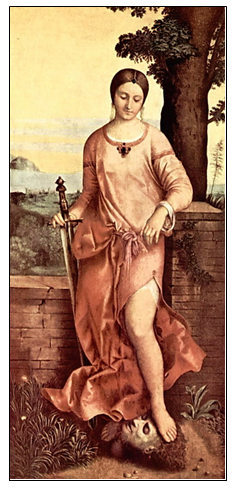 Учитель. Прекрасная и кроткая Юдифь вовсе не воинственна. Её взор обращен к земле, а в смиренной позе нет и намёка на жестокость и насилие. Напротив, она воспринимается как олицетворение высшей справедливости и милосердия. В этом одухотворённом образе есть всё: нежность и достоинство, кротость и сожаление, внутренняя сила и обаяние.Говорят, легенда о Юдифи пользовалась особой любовью в Венеции. Её образ стал своего рода символом любви к отечеству, самопожертвования.Тема материнства воспевалась художниками во все времена. На картине итальянского художника Рафаэля «Сикстинская мадонна» прекрасная женщина спокойно, царственно несёт нам своего младенца, хоть и предчувствует его тяжёлый путь. Младенец – это Христос. Мать исполнена любви, чувства гордости, кротости и тревоги. Символ духовной женской красоты мы видим в произведении итальянского художника Леонардо да Винчи «Мадонна Лита». (Демонстрация репродукции.)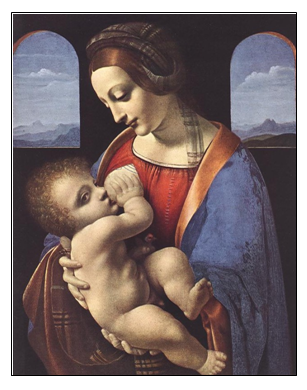 И в наши дни художники разных народов создают об этом свои произведения. Посмотрите, как слились воедино мать и дитя в рисунке казахского художника Е. Сидоркина. 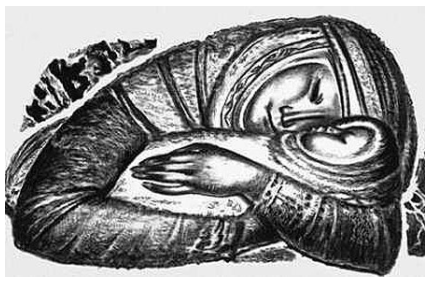 Е. Сидоркин. «Колыбельная». Из серии «Читая Сакена Сейфуллина». 
Автолитография. 1964 г.Они словно единая скульптура – их не разлучить, не расколоть. Великое счастье быть вместе! (Демонстрация репродукции.)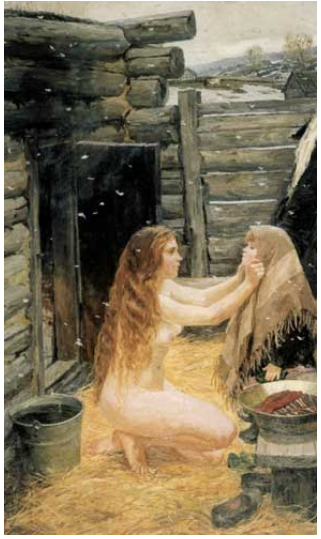 Внутреннее спокойствие и тишину излучает «Весна» А. Пластова. Это своего рода маленькая новелла, в которой раскрывается идея добра и красоты. (Демонстрация репродукции.)IV. Закрепление изученного.Да, человек – главная тема в искусстве. В каждой исторической эпохе было понимание красоты по-своему, но в этом разнообразии есть что-то общее. Посмотрите ещё раз на те произведения, о которых мы говорили, и постарайтесь ответить на мои вопросы. Учитель. Что объединяет эти произведения? Ученик. Все они рассказывают о человеке, его красоте. Учитель. Какое у вас сложилось представление о красоте человека?Ученик. Красота – это не только внешние качества человека, но и его духовный мир. Учитель. Как вы понимаете выражение «духовная красота»?Ученик. Духовная красота – это чувство самопожертвования, сопереживания, любви и добра.Учитель. Какое из показанных произведений произвело на вас наибольшее впечатление? (Ответы учащихся.)V. Творческая работа.– Предлагаю написать вам мини-сочинение на тему «Красота – это...» (Выполнение творческой работы.)VI. Подведение итогов урока.Учащиеся зачитывают свои мини-сочинения. Учитель оценивает работы учащихся.Домашнее задание: подобрать выполненные в различные исторические периоды репродукции с изображением фигур людей личной пропорции.